Solar System Scavenger Hunt – World Book Kids 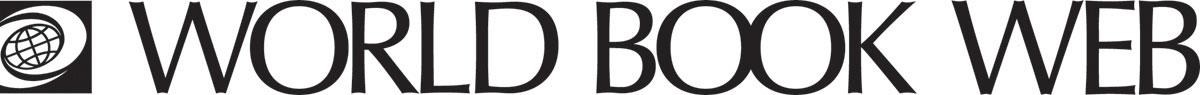 Learn more about the solar system on the World Book Web.  Find It! 1. What is a solar system?________________________________________________________________ 2. What is the solar system made up of? ________________________________________________________________ ________________________________________________________________3. What is the largest object in our solar system?________________________________________________________________ 4. Name the four inner planets.________________________________________________________________________________________________________________________________ 5. Name the four outer planets.________________________________________________________________________________________________________________________________6. What is the name of the band of small icy and rocky objects that orbit the sun beyond Neptune?________________________________________________________________7. Which planet has the most known moons? ________________________________________________________________8. What planets have rings?________________________________________________________________9. What are comets made up of?________________________________________________________________10. What is the region called where most asteroids orbit the sun? ________________________________________________________________11. What are meteoroids?________________________________________________________________12. What is the solar nebula?________________________________________________________________Did you know?Polish astronomer, Nicolaus Copernicus explained that the Earth is a spinning planet that travels around the sun. Previously, it was believed that the sun and all the planets moved around the Earth. Learn more about Copernicus here: http://www.worldbookonline.com/kids/home#article/ar830419 Yuri A. Gagarin, a Russian astronaut, was the first human in space. Learn more about Gagarin here: http://www.worldbookonline.com/kids/home#article/ar832287 Answer Key: The solar system is a group of objects that travel through space. The solar system is made up of a star and the planets and other objects that orbit the star. The sun.Mercury, Venus, Earth and Mars.Jupiter, Saturn, Uranus and Neptune.Kuiper Belt.Jupiter (63 moons)Saturn, Jupiter, Uranus and Neptune. Mainly ice and rock.Asteroid belt.Chunks of metal or rock smaller than asteroids. Most are broken chunks of asteroids. The cloud of gas and tiny pieces of rock and metal that scientists believe formed our solar system. 